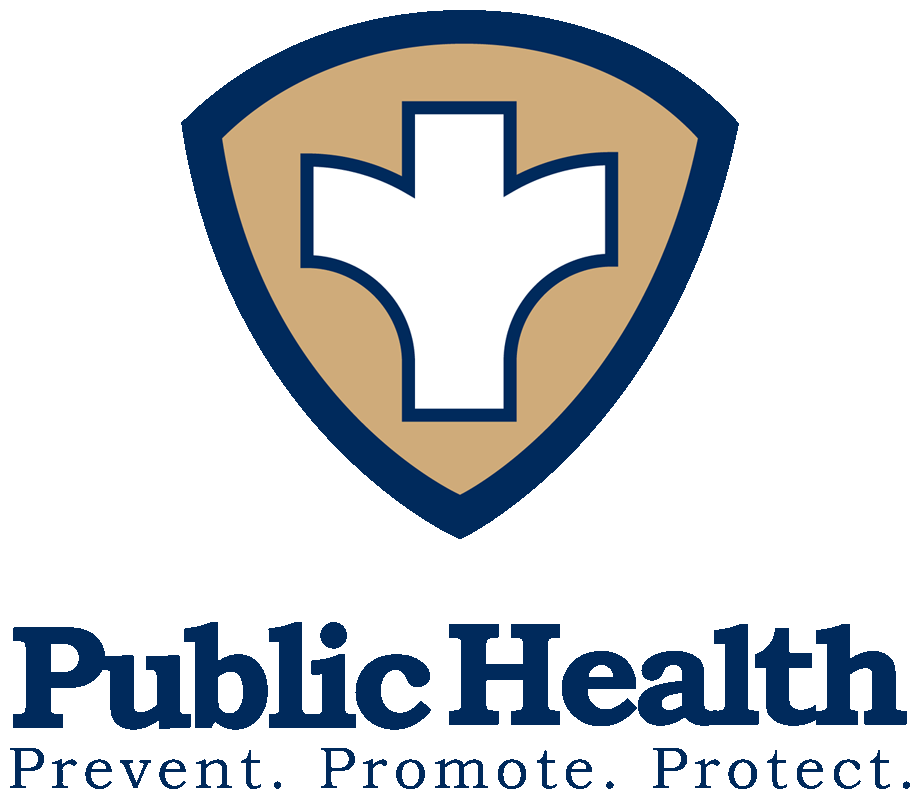 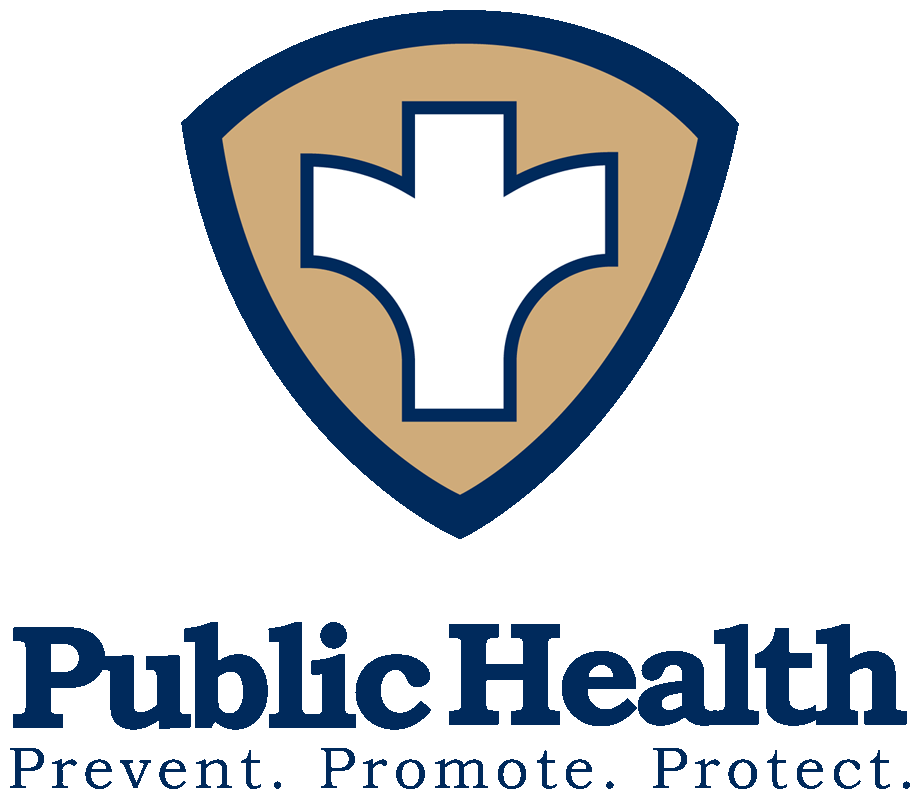 Special MeetingHenderson County Board of HealthClass Room of the Henderson County Department of Public Health 1200 Spartanburg Highway     Hendersonville, NC  28792February 12, 2024 @ 6:00 p.m.AgendaCall to Order. . . . . . . . . . . . . . . . . . . . . . . . . . . . . . . . . . . . . . . . . . . . . . . . . . . . . . . . . . . . Maggie Hayes, ChairpersonClosed Session . . . . . . . . . . . . . . . . . . . . . . . . . . . . . . . . . . . . . . . . . . . . . . . . . . . . . . . . . . Maggie Hayes, ChairpersonPursuant to N.C. Gen. Stat. §143-318.11(a)(6)Proposed Motion:I move that the Board go into closed session pursuant to Section 143-318.11(a)(6) of the North Carolina General Statutes, to discuss qualifications, conditions of appointment and conditions of employment of an individual public officer or employee, and that the Board not return to public session after this closed session.Adjournment . . . . . . . . . . . . . . . . . . . . . . . . . . . . . . . . . . . . . . . . . . . . . . . . . . . . . . . . . . . Maggie Hayes, Chairperson